МКУ «УПРАВЛЕНИЕ ОБРАЗОВАНИЯ ЧЕРНЯНСКОГО РАЙОНА»ПРИКАЗ24 февраля 2022 года	№ 127Об утверждении положения о внедрении системы(целевой модели) наставничества в Чернянском районе,плана мероприятий (дорожной карты)В целях обеспечения реализации мероприятий федерального проекта«Современная школа» национального проекта «Образование», в соответствии с приказом министерства образования Белгородской области от 27 января 2022 года № 269 «Об утверждении положения о внедрении системы (целевой модели) наставничества в Белгородской области, плана мероприятий (дорожной карты)», с целью функционирования единой региональной системы научно-методического сопровождения педагогических работников и управленческих кадров в Белгородской области, внедрения системы (целевой модели) наставничества педагогических работников в образовательных организациях приказываю:Утвердить положение о внедрении системы (целевой модели) наставничества в Чернянском районе (приложение 1).Утвердить план мероприятий (дорожную карту) по внедрению системы (целевой модели) наставничества в общеобразовательных организациях Чернянского района (приложение 2).Определить муниципальным координатором, ответственным за реализацию целевой модели наставничества педагогических работников, ведущего консультанта отдела дошкольного и общего образования МКУ«Управление образования Чернянского района» Апостолову Т.М.Обеспечить к 01 октября 2022 года включение 100% общеобразовательных организаций в реализацию системы (целевой модели) наставничества в общеобразовательных организациях Чернянского района.Руководителям общеобразовательных организаций:Обеспечить внедрение системы (целевой модели) наставничества в соответствии с положением о внедрении системы (целевой модели)наставничества в Чернянском районе, планом мероприятий (дорожной карты) наставничества в общеобразовательных организациях Чернянского района.Назначить ответственного за реализацию системы (целевой модели) наставничества в образовательной организации.Предоставить в МКУ «Управление образования Чернянского района» на адрес электронной почты apostolovatm@mail.ru пакет документов, регламентирующих реализацию системы (целевой модели) наставничества в образовательной организации (положение о системе наставничества, план работы (дорожная карта), приказ об утверждении списочного состава наставников и наставляемых, индивидуальные планы работы наставников) в срок до 04 апреля 2022 года.Контроль исполнения приказа возложить на заместителя начальника МКУ «Управление образования Чернянского района» Блажко И.М.НачальникМКУ «Управления образования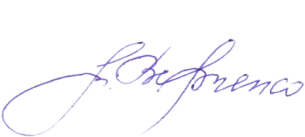 Чернянского района»	М.Г. ВерченкоПриложение 1к приказу МКУ «Управление образования Чернянского района»от 24 февраля 2022 года № 127ПОЛОЖЕНИЕо внедрении системы (целевой модели) наставничества в Чернянском районеОбщие положенияНастоящее положение о системе (целевой модели) наставничества в Чернянском районе (далее - Положение) разработано в соответствии с нормативными правовыми актами:Федеральным законом от 29.12.2012 № 273-ФЗ «Об образовании в Российской Федерации»;Указом Президента РФ от 02.03.2018 №94 «Об учреждении знака отличия«За наставничество»;Указом Президента Российской Федерации от 07.05.2018 №204 «О национальных целях и стратегических задачах развития Российской Федерации на период до 2024 года»;Указом Президента Российской Федерации от 21.07.2020 №474 «О национальных целях развития Российской Федерации на период до 2030 года»;Национальным	проектом	Российской	Федерации	«Образование», федеральным проектом «Современная школа»;постановлением	Правительства	Российской	Федерации от 26.12.2017 № 1642 «Об утверждении государственной программы Российской Федерации «Развитие образования»;распоряжением	Правительства		Российской	Федерации от	31.12.2019	№	3273-р		«Основные	принципы	национальной	системы профессионального роста педагогических работников Российской Федерации, включая национальную систему учительского роста»;приказом	Министерства	труда	и	социальной	защиты	Российской Федерации от 19.04.2021 № 250н «Об утверждении профессионального стандарта«Руководитель	образовательной	организации	(управление	дошкольной образовательной организацией и общеобразовательной организацией)»;распоряжением Министерства просвещения Российской Федерации от 16.12.2020 №Р-174 «Об утверждении Концепции создания единой федеральной системы научно-методического сопровождения педагогических работников и управленческих кадров»;иными локальными актами Министерства просвещения Российской Федерации, регламентирующими внедрение системы (целевой модели) наставничества педагогических работников в образовательных организациях;постановлением Правительства Белгородской области от 30.09.2019 № 421-пп «Об утверждении методики формирования системы оплаты труда истимулирования работников государственных общеобразовательных организаций Белгородской области и муниципальных общеобразовательных организаций, реализующих программы начального общего, основного общего, среднего общего образования, учреждений среднего профессионального образования, имеющих структуре общеобразовательные организации»;приказом министерства образования Белгородской области от 27 января 2022 года № 269 «Об утверждении положения о внедрении системы (целевой модели) наставничества в Белгородской области, плана мероприятий (дорожной карты).Настоящее Положение определяет цели, задачи системы наставничества (целевой модели) в Чернянском районе.Основные понятияНаставничество – форма обеспечения профессионального становления, развития и адаптации к квалифицированному исполнению должностных обязанностей лиц, в отношении которых осуществляется наставничество.Методологической основой системы наставничества является понимание наставничества как:социального института, обеспечивающего передачу социально значимого профессионального и личностного опыта, системы смыслов и ценностей новым поколениям педагогических работников;элемента системы   дополнительного   профессионального образования (подсистемы последипломного профессионального образования), которая обеспечивает непрерывное профессиональное образование педагогов в различных формах повышения их квалификации;составной части методической работы   образовательной организации по совершенствованию педагогического мастерства работников, включающую работу с молодыми специалистами; деятельность по адаптации педагогических кадров в новой организации; работу с педагогическими кадрами при вхождении в новую должность; организацию работы с кадрами по итогам аттестации; обучение при введении новых технологий и инноваций; обмен опытом между членами педагогического коллектива.Форма наставничества – способ реализации системы наставничества через организацию работы наставнической пары/группы, участники которой находятся в заданной ролевой ситуации, определяемой основной деятельностью и позицией участников.Персонализированная программа наставничества – это краткосрочная персонализированная программа, включающая описание форм и видов наставничества, участников наставнической деятельности, направления наставнической деятельности и перечень мероприятий, нацеленных на устранение выявленных профессиональных затруднений наставляемого, и на поддержку его сильных сторон.Наставник – участник персонализированной программы наставничества, имеющий измеримые позитивные результаты профессиональной деятельности, готовый и способный организовать индивидуальную траекторию профессионального развития наставляемого на основе его профессиональных затруднений, также обладающий опытом и навыками, необходимыми длястимуляции и поддержки процессов самореализации и самосовершенствования наставляемого.Наставляемый – участник персонализированной программы наставничества, который через взаимодействие с наставником и при его помощи и поддержке приобретает новый опыт, развивает необходимые навыки и компетенции, добивается предсказуемых результатов, преодолевая тем самым свои профессиональные затруднения. Наставляемый является активным субъектом собственного непрерывного личностного и профессионального роста, который формулирует образовательный заказ системе повышения квалификации и институту наставничества на основе осмысления собственных образовательных запросов, профессиональных затруднений и желаемого образа самого себя как профессионала (молодой педагог, только пришедший в профессию; опытный педагог, испытывающий потребность в освоении новой технологии или приобретении новых навыков; новый педагог в коллективе; педагог, имеющий непедагогическое профильное образование).Куратор – сотрудник образовательной организации, учреждения из числа ее социальных партнеров (другие образовательные учреждения - школы, вузы, колледжи; учреждения культуры и спорта, дополнительного профессионального образования, предприятия и др.), который отвечает за реализацию персонализированных(ой) программ(ы) наставничества.Система (целевая модель) наставничества ориентирована на реализацию федеральных проектов «Современная школа», «Успех каждого ребенка»,«Молодые профессионалы», что выражается в различных направлениях деятельности, результатах и показателях.Система (целевая модель) наставничества в Чернянском районе подразумевает необходимость совместной деятельности наставляемого и наставника по планированию, реализации, оцениванию и коррекции персонализированной программы наставничества.Методология наставничества – система подходов и методов, обоснованных научными исследованиями и практическим опытом, позволяющая организовать процесс взаимодействия наставника и наставляемого.Система наставничества – комплекс мер, способствующих обеспечению качественной подготовки наставников для непрерывного повышения профессионального мастерства педагогических работников.Цели, задачи системы (целевой модели) наставничествав Чернянском районеОсновная цель системы (целевой модели) наставничества в Чернянском районе – создание системы правовых, организационно-педагогических, учебно-методических, управленческих, финансовых условий и механизмов развития наставничества в образовательных организациях для обеспечения непрерывного профессионального роста и профессионального самоопределения педагогических работников, самореализации и закрепления в профессии, включая молодых/начинающих педагогов.Основные задачи:диссеминация передового педагогического опыта и лучших практик, в том числе в формате «горизонтального обучения»;формирование единого педагогического пространства региональнойобразовательной экосистемы;содействие развитию профессиональных и общественных объединений педагогов на муниципальном, межмуниципальном и региональном уровнях;обеспечение соответствующей помощи в формировании межшкольной цифровой информационно-коммуникативной среды наставничества, взаимодействия административно-управленческих (вертикальных) методов и самоорганизующихся недирективных (горизонтальных) инициатив;содействие повышению правового и социально-профессионального статуса наставников, соблюдению гарантий профессиональных прав и свобод наставляемых;оказание методической помощи в реализации различных форм и видов наставничества педагогических работников в образовательных организациях;содействие формированию системы единого научно-методического сопровождения педагогических работников, развитию стратегических партнерских отношений в сфере наставничества на всех уровнях.Организация деятельностисистемы (целевой модели) наставничества в Чернянском районеСистема наставничества в Чернянском районе предполагает ступенчатую структуру, включающую муниципальный уровень и уровень образовательной организации.Реализация системы (целевой модели) наставничества в Чернянском районе в образовательных организациях (общеобразовательных организациях, организациях дополнительного образования) осуществляется на основании соответствующих локальных актов.Систему наставничества на муниципальном уровне реализует МКУ«Управление образования Чернянского района».Организация деятельности на муниципальном уровне.МКУ «Управление образования Чернянского района» осуществляет:отбор кандидатуры муниципального координатора, курирующего систему наставничества;отбор кандидатур педагогических работников образовательных организаций для выполнения функций наставника;отбор кандидатур педагогических работников образовательных организаций для формирования регионального электронного банка данных педагогических работников, осуществляющих функции наставника, «Учитель- наставник».Организация деятельности на уровне образовательной организации.Система (целевая модель) наставничества реализуется в образовательных организациях Чернянского района.Образовательная организация в своей деятельности руководствуется локальными нормативными актами, обеспечивающими внедрение (применение) системы (целевой модели) наставничества на федеральном и региональном уровнях.Образовательная организация обладает следующими полномочиями:издание локальных актов о внедрении и реализации системы (целевоймодели) наставничества, утверждении Положения о системе наставничества педагогических работников в образовательной организации, дорожную карту по его реализации и другие документы;взаимодействие с различными структурами по проблемам наставничества во внешнем контуре (заключение договоров о сотрудничестве, о социальном партнерстве, проведение координационных совещаний, участие в конференциях, форумах, вебинарах, семинарах по проблемам наставничества и т.п.);осуществление	организационного,	учебно-методического, материально-технического, инфраструктурного обеспечения системы (целевой модели) наставничества;реализация системы (целевой модели) наставничества.Общее руководство и контроль за организацией и реализацией системы (целевой модели) наставничества осуществляется руководителем образовательной организации.В зависимости от особенностей работы образовательной организации и от количества наставников/наставляемых могут создаваться структуры, либо определяться ответственные лица, например, куратор реализации системы наставничества, который назначается руководителем образовательной организации из числа заместителей руководителя.4.9 Стимулирование педагогических работников, осуществляющих наставническую деятельность, регламентируется соответствующими нормативными правовыми актами региона.Права и обязанности участников системы (целевой модели) наставничества в Чернянском районеУчастники системы (целевой модели) наставничества в Чернянском районе:взаимодействуют с МКУ «Управление образования Чернянского района»;участвуют в мероприятиях, способствующих развитию системы (целевой модели) наставничества в Чернянском районе;участвуют в подготовке и проведении мероприятий, способствующих развитию системы (целевой модели) наставничества в Чернянском районе;дополнительно разрабатывают и проводят мероприятия, соответствующие целям и задачам системы наставничества, на уровне образовательных организаций;формируют предложения по повышению эффективности деятельности системы (целевой модели) наставничества в Чернянском районе.Заключительные положенияНастоящее	Положение	утверждается	приказом	МКУ	«Управление образования Чернянского района».Изменения	и	дополнения	в	настоящее	Положение	вносятся соответствующим приказом МКУ «Управление образования Чернянского района».Модель системы (целевой модели) наставничества в Чернянском районеНАСТАВНИЧЕСТВО – УНИВЕРСАЛЬНАЯ ТЕХНОЛОГИЯ ПЕРЕДАЧИ ОПЫТА И ЗНАНИЙМинистерство образования Белгородской областиОГАОУ ДПО «БелИРО»	МКУ «Управление образования Чернянского района»Образовательные организацииКураторпедагог-педагог;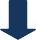 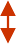 руководитель образовательной организации – педагог;социальный партнер - педагогвиртуальное (дистанционное) наставничество;наставничество в группе;краткосрочное или целеполагающее наставничество;реверсивное наставничество»ситуационное наставничество;скоростное консультационное наставничество;традиционная форма наставничестваПриложение 2к приказу МКУ «Управление образования Чернянского района»от 24 февраля 2022 года № 127План мероприятий (дорожная карта) по внедрению системы (целевой модели) наставничества в общеобразовательных организациях Чернянского района№ п/пНаименование мероприятияСрокиРезультатОтветственный1.Подготовка приказа на уровне МКУ «Управление образования Чернянского района» «Обутверждении положения о внедрении системы (целевой модели) наставничества в Чернянскомрайоне, плана мероприятий (дорожной карты)».Февраль 2022 годаПриказ МКУ«Управление образованияЧернянского района»Апостолова Т.М., ведущий консультант отдела дошкольного и общего образования МКУ«Управление	образования Чернянского района»2.Нормативно-правовое обеспечение внедрения системы (целевой модели) наставничества в образовательных организациях Чернянского района: положение о системе наставничества, план работы (дорожная карта), приказ об утверждениисписочного состава наставников и наставляемых, индивидуальные планы работы наставников и др.До 01 апреля2022 годаЛокальные акты образовательных организацийРуководители	образовательных организаций3.Информационно-разъяснительная	работа: информирование педагогов о внедрении системы (целевой модели) наставничества в образовательных организациях Чернянскогорайона.Февраль-март 2022 годаПротокол совещанияРуководители	образовательных организаций4.Организационные условия для внедрения системы (целевой	модели)	наставничества	вобразовательных	организациях	Чернянского района:Февраль-март 2022 годаЛокальные акты образовательных организацийРуководители	образовательных организацийназначение ответственного за реализацию системы (целевой модели) наставничества в общеобразовательной организации;определение наставников;определение наставляемых.5.Формирование баз наставников и наставляемых.Март 2022 годаБазы наставников и наставляемыхАпостолова Т.М., ведущий консультант отдела дошкольного и общего образования МКУ«Управление	образования Чернянского района»Руководители	образовательныхорганизаций6.Участие	в	анкетировании	наставников	и наставляемых на сайте ОГАОУ ДПО «БелИРО.Март 2022 годаЗаполненные анкеты наставников и наставляемыхАпостолова Т.М., ведущий консультант отдела дошкольного и общего образования МКУ«Управление	образования Чернянского района»Руководители	образовательныхорганизаций7.Проведение вебинаров, семинаров, иных мероприятий по направлениям деятельности наставничества, обмену опытом в сфере наставничестваВ течение 2022 года (при необходимости)Информация насайте о проведенном мероприятииАпостолова Т.М., ведущий консультант отдела дошкольного и общего образования МКУ«Управление	образования Чернянского района»Руководители	образовательныхорганизаций8.Сопровождение дорожных карт наставничества/индивидуальных образовательныхмаршрутов, разработанных на основе выявленных профессиональных	компетенций	дляВ течение 2022 года (при необходимости)Информация на сайтахАпостолова Т.М., ведущий консультант отдела дошкольного и    общего    образования    МКУ«Управление	образованияпредставителей	образовательных	организаций,включенных	в	систему	(целевую	модель) наставничества в Чернянском районе.Чернянского района»Руководители	образовательных организаций9.Мониторинг внедрения системы (целевой модели) наставничества в Чернянском районеДекабрь 2022 годаОтчет/аналитическая справкаАпостолова Т.М., ведущий консультант отдела дошкольного и общего образования МКУ«Управление	образования Чернянского района»Руководители образовательных организаций10.Участие	в	региональном	семинаре«Наставничество: тренды, опыт, перспективы».4 квартал 2022 годаИнформация на сайтахАпостолова Т.М., ведущий консультант отдела дошкольного и общего образования МКУ«Управление	образования Чернянского района»Руководители образовательных организаций